NOT: 6331 sayılı kanunun 14. Maddesi 2. Fıkrasına göre İşveren; İş kazalarını kazadan sonraki üç iş günü içinde, Sağlık hizmeti sunucuları veya işyeri hekimi tarafından kendisine bildirilen meslek hastalıklarını, öğrendiği tarihten itibaren üç iş günü içinde, Sosyal Güvenlik Kurumuna bildirmesi kanuni zorunluluktur. Bildirim süresi aşıldığında aynı kanunun 26 Maddesinin 1. Fıkrasının e) bendine göre idari para cezası uygulanmaktadır. Bu Formda hastanın kişisel bilgileri, iş kazası bilgileri, iş kazasının meydana geldiği kurum veya Firma bilgilerinin ve kaza sonucu yaranın vücuttaki yerinin doldurulması zorunludur. Formu Doldurduktan sonra İş Sağlığı ve Güvenliği Birimine teslim ediniz.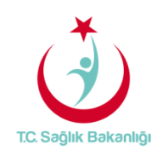 SAMSUN İLİ KAMU HASTANELERİ BİRLİĞİ GENEL SEKRETERLİĞİRUH SAĞLIĞI VE HASTALIKLARI HASTANESİ“BİRLİK’ te Sağlıklı Gelecek”SAMSUN İLİ KAMU HASTANELERİ BİRLİĞİ GENEL SEKRETERLİĞİRUH SAĞLIĞI VE HASTALIKLARI HASTANESİ“BİRLİK’ te Sağlıklı Gelecek”SAMSUN İLİ KAMU HASTANELERİ BİRLİĞİ GENEL SEKRETERLİĞİRUH SAĞLIĞI VE HASTALIKLARI HASTANESİ“BİRLİK’ te Sağlıklı Gelecek”SAMSUN İLİ KAMU HASTANELERİ BİRLİĞİ GENEL SEKRETERLİĞİRUH SAĞLIĞI VE HASTALIKLARI HASTANESİ“BİRLİK’ te Sağlıklı Gelecek”SAMSUN İLİ KAMU HASTANELERİ BİRLİĞİ GENEL SEKRETERLİĞİRUH SAĞLIĞI VE HASTALIKLARI HASTANESİ“BİRLİK’ te Sağlıklı Gelecek”İŞ KAZASI VE MESLEK HASTALIĞI BİLDİRİM FORMUİŞ KAZASI VE MESLEK HASTALIĞI BİLDİRİM FORMUİŞ KAZASI VE MESLEK HASTALIĞI BİLDİRİM FORMUİŞ KAZASI VE MESLEK HASTALIĞI BİLDİRİM FORMUİŞ KAZASI VE MESLEK HASTALIĞI BİLDİRİM FORMUDOKÜMAN NODOKÜMAN NOYAYIN TARİHİREV.NO/TARİHİSAYFASKS KODUSÇ.FR.286SÇ.FR.28630.12.201505/03.11.20171 / 1HSÇ06.03İşyeri Bilgileri:İşyeri Bilgileri:İşyeri Bilgileri:İşyeri Bilgileri:İşyeri Bilgileri:İş Yeri No:1-861004-1-0115500-167175-55-18-001-861004-1-0115500-167175-55-18-001-861004-1-0115500-167175-55-18-001-861004-1-0115500-167175-55-18-00İşyeri bağlı Bulunduğu Ünite:0001000100010001İşyeri bağlı Bulunduğu İl:SAMSUNSAMSUNSAMSUNSAMSUNİş Yeri Adres:Unkapanı Mah .Leventler Sk.No:1İlkadım /SamsunUnkapanı Mah .Leventler Sk.No:1İlkadım /SamsunUnkapanı Mah .Leventler Sk.No:1İlkadım /SamsunUnkapanı Mah .Leventler Sk.No:1İlkadım /Samsunİş Yeri Unvan:Samsun Ruh Sağlığı ve Hastalıkları Hastanesi BaştabipliğiSamsun Ruh Sağlığı ve Hastalıkları Hastanesi BaştabipliğiSamsun Ruh Sağlığı ve Hastalıkları Hastanesi BaştabipliğiSamsun Ruh Sağlığı ve Hastalıkları Hastanesi Baştabipliğiİş Yeri Tel:0 362 435 60 500 362 435 60 50İş Yeri Faks: 0 362 431 78 53İş Yeri Faks: 0 362 431 78 53                                                                  Sigortalı Bilgileri:                                                                   Sigortalı Bilgileri:                                                                   Sigortalı Bilgileri: Adı Soyadı:Çalıştığı Birim:Çalıştığı Birim:TC. Kimlik No:Uyruğu:Uyruğu:Unvanı, Sicil No:İstihdam Durumu:İstihdam Durumu:Doğum Yeri ve Tarihi:Medeni Hali:Medeni Hali:Adresi:Cep Tel:Ev Tel:Olayı Görenin Adı-Soyadı T.C. Tel, Adresi1.Kişi1.Kişi1.Kişi2.KişiOlaya Neden Olan Kişinin Adı Soyadı, T.C.Tel,Adresi,Yaranın Türü:Yaranın Vücuttaki Yeri:Yaralanmaya Neden Olan Araç/Gereç, Kısa Açıklaması:İş Kazası Tarihi:Kaza Saati:Kaza Saati:Bildirim Tarihi:Bildirim Saati:Bildirim Saati:□ Psiko-sosyal destek almak istedi.                            □ Psiko-sosyal destek almak istemedi.   □ Psiko-sosyal destek almak istedi.                            □ Psiko-sosyal destek almak istemedi.   □ Psiko-sosyal destek almak istedi.                            □ Psiko-sosyal destek almak istemedi.   □ Psiko-sosyal destek almak istedi.                            □ Psiko-sosyal destek almak istemedi.   □ Psiko-sosyal destek almak istedi.                            □ Psiko-sosyal destek almak istemedi.                                                                           İş Kazası Bildirim Bilgileri:                                                                        İş Kazası Bildirim Bilgileri:                                                                        İş Kazası Bildirim Bilgileri:                                                                        İş Kazası Bildirim Bilgileri:                                                                        İş Kazası Bildirim Bilgileri:Bildirimi Hazırlayan:	                                                                           Meslek Hastalığı Halinde Doldurulacaktır:	                                                                           Meslek Hastalığı Halinde Doldurulacaktır:	                                                                           Meslek Hastalığı Halinde Doldurulacaktır:	                                                                           Meslek Hastalığı Halinde Doldurulacaktır:	                                                                           Meslek Hastalığı Halinde Doldurulacaktır:Çalışılan Ortam:Meslek Hastalığı Saptanma Şekli:Meslek Hastalığı Etkeni:Meslek Hastalığı Etken Süresi:İş Göremezlik Seviyesi:Meslek Hastalığı Tanısı:Meslek Hastalığı Tanı Tarihi:Bildirim Tarihi:Bildirim Saati:Bildirim Saati:Bildirim Saati: